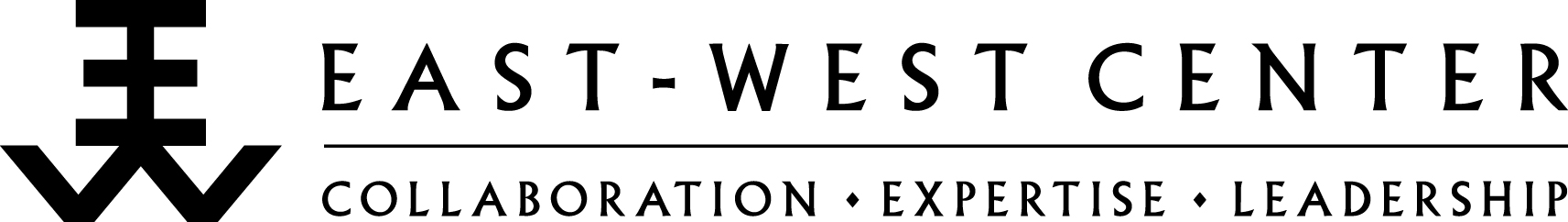 CHINA SCHOLARSHIP COUNCIL – EAST WEST CENTER JOINT PROGRAM (FOR PhD STUDENTS)AFFILIATE SCHOLAR APPLICATION1. 	Research/Project Title:3. 	Please indicate the time period for your research project as a China Scholarship Council – East-West Center Affiliate Scholar.  Also please indicate if you have any flexibility with the proposed dates.	Begin Date:                     	 End Date: 	                    		Month/Day/Year		Month/Day/Year	Note: To be eligible for J-1 visa sponsorship, you would need to verify sufficient funds for the duration of your Affiliate Scholar status.  An estimate of expenses is US $1,500 per month.  Example: If you would like Affiliate Scholar status for three months, you would need US $4,500 to verify that you have sufficient funds for your stay.4a. Please indicate whether you are applying for placement at the Honolulu or Washington D.C. facilities of the East-West Center.	 I am applying for placement at the East-West Center in Honolulu.	 I am applying for placement at the East-West Center in Washington, D.C.4b. Affiliate scholars placed at the East-West Center in Washington are individually responsible for securing their own housing.  Affiliate scholars in Honolulu are required to reside in the East-West Center housing facilities.  Due to limited double room availability and to assist with planning, we would appreciate your response to the following.	If admitted to the Affiliate Scholar Program,	 I will come alone and request a single room in the Honolulu housing facilities. ($15/night)	 I will come alone and request a double room in the Honolulu housing facilities. ($23/night)	 My spouse will join me and I would need a double room in the Honolulu housing facilities. ($23/night)	 I am applying for placement in Washington, D.C. and will be making my own housing arrangements.Short Answer Questions and Essays to Accompany the Affiliate Scholar Program Application FormProvide your responses below if using the electronic form-fillable version of this application, or provide your responses on separate sheets of paper. If responding on separate sheets of paper, write the question or essay number and your name at the top of each page.Short Answer Questions7. 	Describe any prior or current employment that relates to your interest in the Asia-Pacific region and to your field of study. (Maximum 250 words)8. 	Why are you applying to be a China Scholarship Council – East-West Center Affiliate Scholar? (Maximum length: 250 words)9. 	How can you contribute to the community of students and scholars at the East-West Center? (Maximum length: 250 words)10. 	What are your long-range professional goals in the Asia Pacific Region? (Maximum length: 250 words)Essays11. 	Describe how living at the East-West Center and being involved in Center activities will contribute to your academic program or long-range professional plans. (Maximum length: 500 words)12. 	How have you been involved in volunteer work, civic engagement and community service activities over the past five years? (Maximum length: 500 words)13. 	Write a short autobiography covering your previous academic experience, hobbies, particular talents, and cultural interests. (Maximum length: 500 words)NOTE: To complete your application, review the CSC-EWC Joint Affiliate Scholar Program application information and instructions for other required supporting documents, available at www.EastWestCenter.org/CSCaffiliatescholar. Applications can be submitted by mail postmarked by the application deadline and sent to: China Scholarship Council – East-West Center Joint Affiliate Scholar Program, Attention: Award Services, Burns Hall, Room 2066, 1601 East-West Road, Honolulu, HI 96848-1601 USA.Applicant’s CertificationI certify that the information I have given in this application is complete and correct to the best of my knowledge. I understand that application materials become property of the East-West Center and will not be returned to me. I certify that I have the funds necessary to participate in the CSC-EWC Joint Affiliate Scholar Program, and if selected, I will pay for the program administration fee, my transportation, housing, health insurance, any other expenses in accordance with East-West Center policies and procedures.Date      	 Signature	Family name	Given name	Middle name(s)	Other namesFamily name	Given name	Middle name(s)	Other namesFamily name	Given name	Middle name(s)	Other namesFamily name	Given name	Middle name(s)	Other namesFamily name	Given name	Middle name(s)	Other namesFamily name	Given name	Middle name(s)	Other namesFamily name	Given name	Middle name(s)	Other namesFamily name	Given name	Middle name(s)	Other namesSex Male FemaleCurrent or local mailing address	Street	City	State/Country	Zip/Postal CodeCurrent or local mailing address	Street	City	State/Country	Zip/Postal CodeCurrent or local mailing address	Street	City	State/Country	Zip/Postal CodeCurrent or local mailing address	Street	City	State/Country	Zip/Postal CodeCurrent or local mailing address	Street	City	State/Country	Zip/Postal CodeCurrent or local mailing address	Street	City	State/Country	Zip/Postal CodeCurrent or local mailing address	Street	City	State/Country	Zip/Postal CodeLast day at this address(month/day/year)Last day at this address(month/day/year)Permanent address	Street	City	State/Country	Zip/Postal CodePermanent address	Street	City	State/Country	Zip/Postal CodePermanent address	Street	City	State/Country	Zip/Postal CodePermanent address	Street	City	State/Country	Zip/Postal CodePermanent address	Street	City	State/Country	Zip/Postal CodeFor U.S. citizen or permanent resident, your home state:For U.S. citizen or permanent resident, your home state:If not U.S. citizen but currently in U.S., indicate visa status:    J    F Other:      If not U.S. citizen but currently in U.S., indicate visa status:    J    F Other:      Birthdate (month/day/year)Birthplace (city and country)Country of citizenshipCountry of citizenshipCountry of citizenshipCountry of citizenshipCountry of permanent residenceCountry of permanent residenceCountry of permanent residenceOffice phone #Home phone #Cell phone #Cell phone #Cell phone #Cell phone #EmailEmailEmailHave you participated in a program at the EWC? If you have, specify dates and program.Have you participated in a program at the EWC? If you have, specify dates and program.How did you learn about this program?How did you learn about this program?How did you learn about this program?How did you learn about this program?How did you learn about this program?How did you learn about this program?How did you learn about this program?List in order of attendance all colleges/universities in which you have enrolled, beginning with your current place of enrollment.List in order of attendance all colleges/universities in which you have enrolled, beginning with your current place of enrollment.List in order of attendance all colleges/universities in which you have enrolled, beginning with your current place of enrollment.List in order of attendance all colleges/universities in which you have enrolled, beginning with your current place of enrollment.List in order of attendance all colleges/universities in which you have enrolled, beginning with your current place of enrollment.List in order of attendance all colleges/universities in which you have enrolled, beginning with your current place of enrollment.List in order of attendance all colleges/universities in which you have enrolled, beginning with your current place of enrollment.List in order of attendance all colleges/universities in which you have enrolled, beginning with your current place of enrollment.List in order of attendance all colleges/universities in which you have enrolled, beginning with your current place of enrollment.Name of InstitutionLocation(city, state, country)DateDateMajorMajorMajorDegree earned or expected (BA, MS, PhD)Date received or expected (MM/YY)Name of InstitutionLocation(city, state, country)From(MM/YY)To(MM/YY)MajorMajorMajorDegree earned or expected (BA, MS, PhD)Date received or expected (MM/YY)2. Name of person at the University of Hawai‘i or East-West Center who has agreed to be your mentor during your stay:2. Name of person at the University of Hawai‘i or East-West Center who has agreed to be your mentor during your stay:NameTitle and name of organization5. Letters of Reference5. Letters of ReferenceNameTitle and name of organization